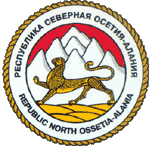           МИНИСТЕРСТВО    ОБРАЗОВАНИЯ    И    НАУКИ    РСО – АЛАНИЯ                 Муниципальное  казённое  общеобразовательное  учреждение                    cредняя общеобразовательная  школа  с. Карман                                          ОГРН 1031500600075          ИНН  1507004131                                       363404  РСО-Алания  Дигорский район                                                      с. Карман – Синдзикау                                       ул. Плиева,  118 тел.: (8-867-33) 97-1-35                                                     e-mail: diqkarman1.@mail. ru.Приказ №9.От 31 августа 2016 года."Об утверждении Учебного плана школы и Плана ВР школы на 2016-17 учебный год».В соответствии с Законом РФ «Об образовании», Уставом школы, Положением о педагогическом совете, на основании решения педагогического совета   от 31.08.2016г.с целью выполнения образовательной программы школы на 2016/2017 учебный год .ПРИКАЗЫВАЮ:1.Утвердить Учебный план работы школы на 2016/2017  учебный год.2.Утвердить План ВР школы на 2016/2017 учебный год.    3.Контроль за исполнением настоящего приказа оставляю за собой.Директор школы:                                                                            Э.Ю. СозаеваС приказом ознакомлены: